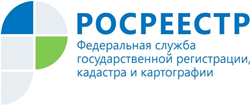 Управление Росреестра по Республике АдыгеяОБЩАЯ ПЛОЩАДЬ ЗЕМЕЛЬ РЕСПУБЛИКИ АДЫГЕЯ СОСТАВЛЯЕТ 779180 гектаровОдной из функций Управления Росреестра по Республике Адыгея является организация федерального статистического наблюдения за земельными ресурсами в Республике Адыгея. По итогам 2020 года Управлением составлен отчет о наличии земель и распределении их по формам собственности, категориям, угодьям и пользователям.Отчет представляет собой обобщенный, систематизированный по определенному принципу свод документированных сведений о земельном фонде в границах республики. Перечень сведений определен на основе действующего законодательства.Отчет составляется один раз в год. Периодичность составления Отчета позволяет анализировать количественные и качественные изменения, произошедшие с земельным фондом в течение года. Можно определять эффективность принятых мер по устранению нарушений земельного законодательства при предоставлении земель и их использовании, а также осуществлять планирование мероприятий, направленных на дальнейшее увеличение производственного, инвестиционного, социального потенциала земли.По данным отчета общая площадь земель Республики Адыгея не изменилась и составляет 779180 га, значительную часть из которой (более 42%) занимают земли сельскохозяйственного назначения. Примерно треть земель республики занимают леса и земли, предназначенные для ведения лесного хозяйства. На 6 процентах земель расположены населенные пункты. Оставшуюся часть земельного фонда республики составляют земли особо охраняемых территорий, земли, занятые водными объектами и водоохранными зонами, земли промышленности, энергетики, транспорта, связи и земли запаса.В структуре земельного фонда республики произошли следующие изменения:земли сельскохозяйственного назначения уменьшились на 1503 га за счет перевода 1295 га в черту населенных пунктов, 205 га в земли промышленности, транспорта, связи и иного назначения,  а также 3 га в земли особо охраняемых территорий и объектов;земли лесного фонда уменьшились на 102 га за счет перевода 72 га в черту населенных пунктов, 30 га в земли промышленности, транспорта, связи и иного назначения.Соответственно земли населенных пунктов, земли промышленности транспорта, связи и иного назначения,  а также земли особо охраняемых территорий и объектов увеличились.C Докладом о состоянии и использовании земель в Республике Адыгея по итогам 2020 года можно ознакомиться на сайте Росреестра в рубрике «Открытая служба», «Статистика и аналитика», регион «Республика Адыгея» -https://rosreestr.gov.ru/site/open-service/statistika-i-analitika/otchety-obzory-doklady/doklad-o-sostoyanii-i-ispolzovanii-zemel-v-respublike-adygeya-v-2020-godu/Материал подготовлен Управлением Росреестра по Республике Адыгея --------------------------------------Контакты для СМИ:Пресс-служба Управления Росреестра по Республике Адыгея (8772)56-02-4801_upr@rosreestr.ruwww.rosreestr.gov.ru385000, Майкоп, ул. Краснооктябрьская, д. 44